УКРАЇНАПОЧАЇВСЬКА  МІСЬКА  РАДАВИКОНАВЧИЙ КОМІТЕТР І Ш Е Н Н Явід      грудня   2017  року                                                                №  Про подання клопотаннящодо присвоєння почесного звання«Мати-героїня» гр. Паляниці А.С.        Відповідно до  Закону України «Про місцеве самоврядування в Україні», Закону України «Про державні нагороди України», керуючись « Положенням про почесні звання України», затвердженого Указом Президента України від 29.06.2001 року № 476/2001 щодо присвоєння почесного звання «Мати-героїня», розглянувши заяву гр. Паляниці Алли Степанівни , яка народила і виховала до 8-ми річного віку 5 (п’ятеро) дітей ,  виконавчий комітет міської ради                                                        В и р і ш и в:1.Клопотати перед Тернопільською обласною державною адміністрацією про присвоєння почесного звання «Мати-героїня» жительці м. Почаїв вул. Злуки, 18  гр. Паляниці Аллі Степанівні , 07.04.1976 р.н., яка народила та виховала до 8-ми річного віку 5 (п’ятеро) дітей , а саме:Ярмусь (Паляниця) Марія Олександрівна, 28.03.1993 р.н.Паляниця Богдан Олександрович, 28.01.1997 р.н.Паляниця Світлана Олександрівна, 04.04.2000 р.н.Паляниця Олександр Олександрович, 25.12.2006 р.н.Паляниця Ангеліна Олександрівна, 13.07.2009 р.н.Міський голова 							В.С. БОЙКО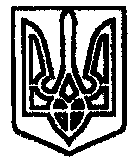 